Številka: 032-03/2018-162Datum:  27.1.2020 OBČINSKI SVETOBČINE CERKLJE NA GORENJSKEM OBRAZLOŽITEVDirektorica zavoda Gorenjskih lekarn je Občino Cerklje na Gorenjskem, dne 17.12.2019 obvestila, da mandat članom sveta zavoda Gorenjskih lekarn poteče konec januarja letos, dejansko pa s konstituiranjem novega sveta. V letu 2019 je bil s strani vseh občin soustanoviteljic sprejet nov Odlok o ustanovitvi javnega lekarniškega zavoda Gorenjske lekarne, ki je bil objavljen v Uradnem listu RS, št. 70/19 in začel veljati 14.12.2019 (v nadaljevanju: Odlok).  Odlok v 11. členu določa sestavo in pristojnosti sveta zavoda:(1) Svet zavoda nadzoruje in upravlja zavod.(2) Svet zavoda ima trideset (30) članov in je sestavljen iz predstavnikov:•	ustanoviteljic: …………………..osemnajst (18) članov;•	zaposlenih v zavodu:………….deset (10) članov;•	pacientov: ……………………… en (1) član,•	Zavoda za zdravstveno zavarovanje Slovenije: en (1) članMandat članov sveta zavoda traja 5 let. Glede na navedeno sestavo sveta zavoda Občina Cerklje na Gorenjskem lahko imenuje enega člana.Direktorica zavoda je z zgoraj navedenim dopisom občino pozvala, da skladno z določili 11. člena Odloka imenuje predstavnika v svet zavoda Gorenjskih lekarn. Na podlagi njenega dopisa je Komisija za mandatna vprašanja, volitve in imenovanja posredovala 7.1.2020 vsem članom Občinskega sveta poziv za posredovanje predlogov kandidatov za člana sveta zavoda Gorenjskih lekarn. S strani članov Občinskega sveta komisija ni prejela nobenega predloga. Na korespondenčni seji komisije, ki je potekala po elektronski pošti od 22.1. – 24.1.2020, so se člani komisije seznanili le s predlogom župana, ki je kot kandidatko za članico sveta zavoda Gorenjskih lekarn predlagal Simono Vodlan. Kandidatka ima univerzitetno izobrazbo družboslovne smeri in deset let delovnih izkušenj v občinski upravi. Zaposlena  je na uradniškem delovnem mestu »Višji svetovalec«, ki vključuje tudi področje zdravstvene in lekarniške dejavnosti. Je članica sveta zavoda – Osnovno zdravstvo Gorenjske, tako da gre za povezovalno vlogo pri delovanju dveh javnih zavodov, ki bosta imela tudi prostore v  novem Zdravstvenem domu Cerklje. Komisija je predlagano kandidatko Simono Vodlan, podprla.Komisija za mandatna vprašanja, volitve in imenovanja Občinskemu svetu Občine Cerklje na Gorenjskem predlaga, da sprejme naslednji SKLEP:Za članico sveta zavoda Gorenjskih lekarn se kot predstavnica ustanoviteljice Občine Cerklje na Gorenjskem, imenuje Simona Vodlan.					Predsednik Komisije za mandatna vprašanja,         							volitve in imenovanja    							 Janez Korbar, l.r.Priloga:Zapisnik 6. seje Komisije za mandatna vprašanja, volitve in imenovanja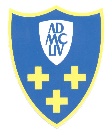   OBČINA CERKLJE  NA GORENJSKEMTrg Davorina Jenka 13, 4207 CerkljeTrg Davorina Jenka 13, 4207 Cerkljee-mail:obcinacerklje@siol.nete-mail:obcinacerklje@siol.net 04/28 15 820  04/ 28 15 800 04/28 15 820  04/ 28 15 800ZADEVA:Predlog sklepa o imenovanju člana sveta zavoda Gorenjskih lekarnPRAVNA PODLAGA:11. člen Odloka o ustanovitvi javnega lekarniškega zavoda Gorenjske lekarne (Uradni list RS, št. 70/19) ter 24. člen Statuta Občine Cerklje na Gorenjskem (Uradni vestnik Občine Cerklje na Gorenjskem, št. 7/16) PREDLAGATELJ:Komisija za mandatna vprašanja, volitve in imenovanjaPRIPRAVILA:Marta Jarc, direktorica občinske uprave, po predlogu Komisije za mandatna vprašanja, volitve in imenovanjaNAMEN:S sprejetjem sklepa se imenuje člana Sveta zavoda Gorenjskih lekarn, kot predstavnika Občine Cerklje na Gorenjskem -  soustanoviteljice zavoda, za mandatno obdobje 5 let